Informuojame, kad UAB „Kauno vandenys“ nuo š. m. rugsėjo 16 d. iki š. m. gruodžio 23 d. atliks vandentiekio tinklų rekonstravimo darbus Piliakalnio ir Jiesios gatvėse, Kauno mieste. Vykdant darbus galimi vandens tiekimo sutrikimai, vandens slėgio svyravimai ir galimas vandens susidrumstimas Naujamiesčio, Senamiesčio, Vilijampolės m/r, Jiesios ir Piliakalnio g. Pastebėjus vandens tiekimo sutrikimus prašome informuoti UAB „Kauno vandenys“ vandentiekio avarinę tarnybą tel. (8 37) 31 35 92. ATSIPRAŠOME UŽ LAIKINUS NEPATOGUMUSUAB ,,Kauno vandenys“ atliekami darbai:
Lapkričio 9 d.Informacija apie planinį vandens tiekimo nutraukimą:Dėl vandentiekio šulinio mazgo permontavimo darbų Žuvinto gatvėje, nuo 13 iki 17 val. nebus tiekiamas vanduo Tunelio g. 41, 43, 45, 47, Rimšės g. 3, 4, 5, Žuvinto g. 3 - 31.Dėl vandentiekio šulinio mazgo permontavimo darbų Sukilėlių pr., nuo 2021-11-09 23 val. iki 2021-11-10 6 val. nebus tiekiamas vanduo Sukilėlių pr. 51 - 88, J. Lukšos Daumanto g. 2, Žeimenos g. 56, 58, 119, Riešutų g., Raudonikių g.Klientai informuoti el. priemonėmis. Atsiprašome dėl galimų nepatogumų ir dėkojame už supratingumą.Žuvinto g. - vandentiekio tinklų uždarymas;Merkio g. 60 - vandentiekio tinklų plovimas per priešgaisrinius hidrantus;Šilainių zona - vandens nutekėjimo paieškos daviklių montavimas;Kreivoji g., Aukštoji g., Sukilėlių pr., Eivenių g. 2   - vandentiekio tinklų patikra;Partizanų g. 228 - buitinių nuotekų tinklų plovimas, šulinių valymas;P. Lukšio g. 58 - buitinių nuotekų tinklų ir šulinių patikra, išvadų plovimas;Rasytės g.,  Šarkuvos g. - paviršinių lietaus nuotekų linijos šulinėlių patikra; M. Dobužinskio g. 6, A. Mackevičiaus g., Geležinio Vilko g. 7, Ašigalio g. 47A, Taikos pr. 65 - buitinių ir paviršinių lietaus nuotekų tinklų plovimas, šulinių valymas;M. Dobužinskio g. 6, A. Mackevičiaus g. - tinklų televizinė diagnostika.Kilus klausimams skambinti:Klientų aptarnavimas/Avarinė tarnyba – 8 800 20 000.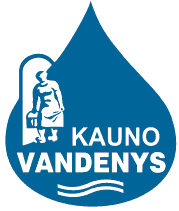 uždaroji akcinė bendrovė „Kauno vandenys“uždaroji akcinė bendrovė „Kauno vandenys“